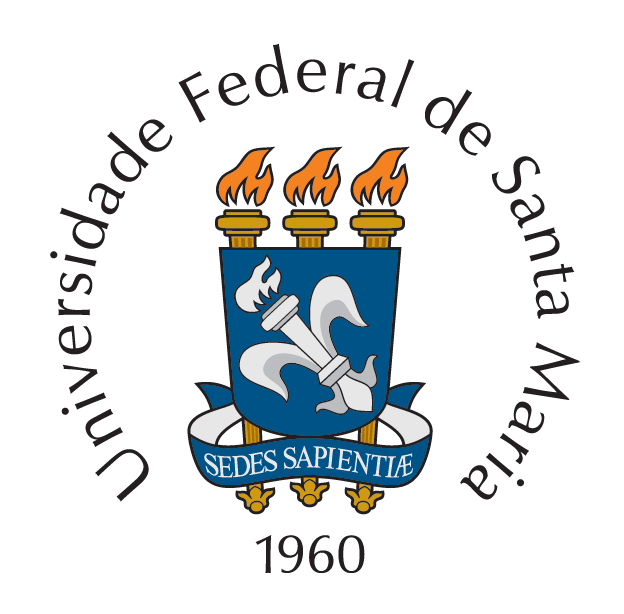 CHAMADA INTERNA Nº. 02/2022 CAPPA/UFSMSELEÇÃO DE BOLSISTARESULTADO FINAL	A ação de extensão denominada “Visitas mediadas ao Centro de Apoio à Pesquisa Paleontológica da Quarta Colônia” torna público o resultado final da chamada interna 02/2022 para seleção de BOLSISTA para atuar junto ao projeto estratégico Geoparques UFSM, conforme descrição da vaga.SelecionadaJeung Hee SchiefelbeinSão João do Polêsine, 30 de maio de 2022.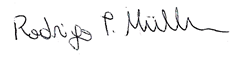 _____________________________________Rodrigo Temp MüllerCoordenador da Ação